ORATORIJ  20192019 ORATÓRIUM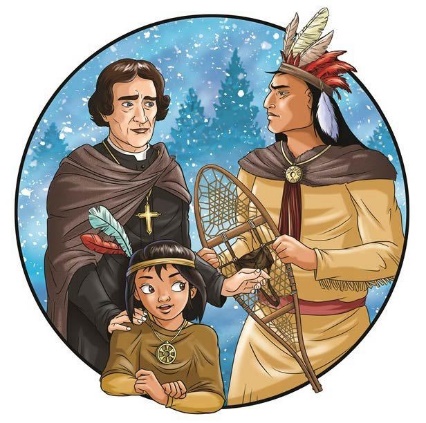 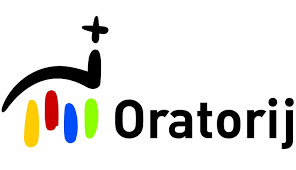 ORATORIJ bo potekal od  
od ponedeljka, 26. avgusta 2019, do petka, 30. avgusta 2019. Az Oratórium 2019. augusztus 26-tól augusztus 30-ig tart.

- v ponedeljek, 26. avgusta, se ORATORIJ pričenja ob 9. uri
ostale dneve ob 8. uri in traja zmeraj do 16. ure-augusztus 26-én hétfőn 9.00 órakor kezdődik, a többi napokon 8.00 órától és 16.00 óráig tart. -dobrodošli so kakršnikoli prostovoljni prispevki (prigrizki, sadje, pecivo itd.)-minden önkéntes adományok jól jönnek (gyümölcs, sütemény stb.)

… ... za bogato preživljanje prostega in počitniškega časa 
smo pripravili zanimive
DELAVNICE, KATEHEZE, IGRE ... …
Oratorij je druženje otrok v času počitnic na dvorišču župnije. 
Oratorij skupaj z župnikom pripravljajo in izvajajo mladi – 
ANIMATORJI, ki se veselijo druženja, polnega veselja in radosti z vami.… Rok za prijavo je čim prej v župnijski pisarni v času uradnih ur.        (www.zupnija-lendava.si)A bejelentkezés történjen meg minnél hamarabb a plébánia irodájában a hivatalos órákban!P R I J A V N I C A/JELENTKEZÉSI LAP
Ime in priimek otroka/vezeték és utónév:
______________________________________________________________Razred v šolskem letu 2019-20/osztály a 2019-20 tanévben:
________________________Otrok je v tem letu bil aktiven v naslednjih dejavnostih/ebben az évben aktívan tevékenykedett következő területeken:
___________________________________________________________________

Alergije ali kake posebnosti, s katerimi bi morali biti seznanjeni/allergia vagy más említendő betegség: ________________________________________________________________________________________________________________________________________________________________________________________________________________________________________________________________________________________________________________________________________________________________Kontaktna številka GSM/elérhetőség: 
__________________________________________________________Podpis starša oz. skrbnika/szülő vagy gyám aláírása:
____________________________________________________
Starši s podpisom na prijavnici soglašamo z izvedbo programa Oratorija in z objavo fotografij na internetu ter v medijih, ki bi lahko utegnili poročati o Oratoriju. Zbrani osebni podatki bodo uporabljeni izključno za namen Oratorija in v skladu z varstvom osebnih podatkov.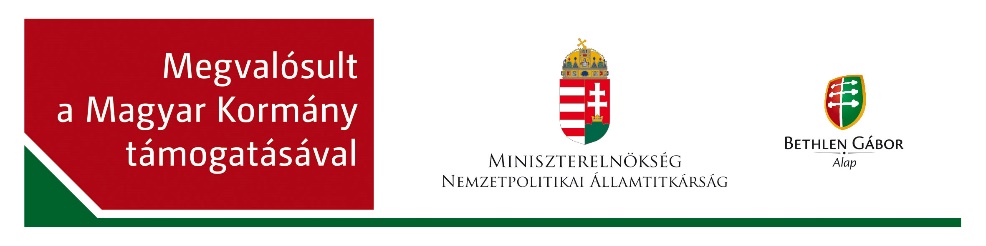 